Государственное задание №122020100450-9 «Разработка новой методологии оптимального управления биоресурсами в агроландшафтах засушливой зоны РФ с использованием системно-динамического моделирования почвенно-гидрологических процессов, комплексной оценки влияния климатических изменений и антропогенных нагрузок на агробиологический потенциал и лесорастительные условия».Период выполнения ГЗ: 2021-2024 гг.Научный руководитель – А.К. Кулик, в.н.с, к.с.-х.н.Исполнители: К.Н. Кулик, г.н.с., д.с.-х.н., академик РАН; А.Н. Салугин, г.н.с., д. с.-х. н.; М.В. Болгов, г.н.с., д.с.-х.н.; А.П. Истомин, м.н.с., заместитель директора – руководитель Центра по защите и восстановлению малых рек и водоемов; М.В. Власенко, в.н.с., к.с.-х.н.; А.С. Межевова, в.н.с., к.с.-х.н.; Д.И. Арчаков, м.н.с., аспирант; Р.Н. Балкушкин м.н.с., аспирант; Е.К. Верещагин, м.н.с., аспирант; С.А. Истомин, м.н.с., аспирант; Т.Н. Лебедева, м.н.с., аспирант; А.С. Хныкин, инженер; Е.С. Слайковская, лаборант-исследователь; О.Н. Фуражкова, лаборант-исследователь.Цель исследований: Системно-динамическое моделирование оптимального управления биоресурсами в агроландшафтах, основанное на анализе водно-балансовых характеристик и почвенно-гидрологических особенностей речных бассейнов лесостепной и степной зон европейской части (ЕЧ) РФ, с помощью применения инновационных программных продуктов, представляющих экосистему в виде иерархической структуры с множеством внутрисистемных связей.Актуальность проблемы подтверждается необходимостью решения многокритериальной задачи по оптимизации обустройства песчаных земель, обеспечения защиты почв от дефляции, неистощительного водопитания речных систем и повышения санитарно-экологического качества ландшафтов в условиях изменения климатических, почвенно-гидрологических и социальных факторов.Теоретические исследования основаны на анализе и обобщении многолетних исследований, направленных на выявление оптимальных приемов хозяйственного использования песчаных земель на основе водного баланса региона, математического моделирования формирования и динамики грунтовых и поверхностных вод, оценки изменения климата и антропогенных нагрузок и их влияния на агроресурсный потенциал и лесорастительные условия. Прикладные исследования велись на песчаных массивах юга ЕЧ РФ, а также на базе уникальной научной установки «Гидрологический комплекс им Н.Ф. Кулика» (УНУ ГК) ФНЦ агроэкологии РАН.Мониторинг и математическое моделирование почвенно-гидрологических процессов, эволюции засушливой зоны РФ проводились с целью выработки новой парадигмы сохранения биоразнообразия почвенно-растительных систем. При решении оптимизационных задач по сохранению открытых экосистем, подверженных антропогенной деградации, использовались современные методы дискретной математики.Были продолжены исследования моделей перемещения и испарения влаги с учетом неоднородности почвенного горизонта на лизиметрах УНУ ГК: изучены процессы вертикального влагопереноса и влияние неоднородности гидрофизических параметров почвогрунта на влагоперенос. В моделях учитывалось пространственное распределение почвенных параметров в толще почвогрунта. Применение физического масштабирования важно в практическом отношении (для задач мелиорации, изучения механизмов динамики водного баланса, управления водными ресурсами и т. д.) и в теоретических исследованиях причин пространственной изменчивости почв. Обсуждены математические методы описания процессов испарения с поверхности почв в условиях субаридной зоны юга России. Математические модели испарения с поверхности почв разделены на два типа: физико-математические, обоснованные взаимодействием воды с почвенным каркасом, и феноменологические – на балансовых соотношениях. Анализ данных по испарению с поверхностей легких почв произведен с учетом диффузионного и пленочного перемещения влаги в поровом пространстве. При анализе суммарного испарения с больших территорий использовалась полуэмпирическая модель, связывающая интенсивность испарения с осадками и гидрофизическим состоянием почвенной влаги зоны аэрации. Выявлена нелинейная связь скорости испарения от толщины подстилающей поверхности и капиллярно-сорбционным давлением. Проведен анализ динамики состояния почвенно-растительного покрова песчаных ландшафтов засушливых экосистем юго-востока европейской территории России по длинному ряду разновременных аэрокосмических снимков (Казанско-Вешенский песчаный массив). Ландшафтно-экологическое профилирование проведено на территории Ростовской (Шолоховский и Верхнедонской районы) и Волгоградской (Кумылженский, Алексеевский и Нехаевский районы) областей. Определены почвенно-гидрологические особенности Етеревского песчаного массива. Для дальнейшего выявления динамических тенденций развития пастбищных экосистем на территории песчаных массивов Донского бассейна установлено современное состояние и дана оценка биоразнообразию на Иловлинском песчаном массиве в разные сезоны года под влиянием климатических и антропогенных факторов. Проведена оценка влияния устойчивых низовых пожаров на мелиоративную эффективность вязовых и робиниевых полезащитных лесных полос в агролесоландшафтах Городищенского, Светлоярского и Калачёвского районов Волгоградской области. Изучение гидрологического режима малых рек и их водосборов в условиях изменения климата и современного антропогенного воздействия на окружающую среду проводилось на водных объектах Волго-Ахтубинской поймы и рек Иловля и Дон. Исследованиями с помощью доплеровского гидрологического профилографа Енисей-300 установлено, что водность реки Ахтуба и обводнение основных водных объектов Волго-Ахтубинской поймы напрямую зависят от объема воды, пройденного через Волго-Ахтубинский канал. В районе станицы Трехостровская изучен профиль дна в створе расположения водозаборных сооружений для определения наиболее глубокого места возможного размещения оголовка всасывающей линии и определения показателей качества воды и донных отложений. На реке Иловля определялся расход воды в створах реки и влияние прилегающих песков на опреснение и улучшение качества речной воды.Оценка химического состава вод малых рек и внутренних водоемов Волго-Ахтубинской поймы в системе «вода – донные отложения» показала наличие в ериках Волго-Ахтубинской поймы превышение показателей стронция (что может негативно сказываться на экологическом состоянии водных объектов), а также наличие Cu, Zn, Cd, Pb, Ni, Hg, Mn, и As. Для образцов воды из ерика Дудак, образцов растительности и почвы Волго-Ахтубинской поймы выявлено симбатное изменение содержания тяжелых металлов в донных отложениях в ряду Mn > Zn > Ni > Cu > Pb > As > Cd > Hg. Оценка гидрохимических показателей родниковых вод на территориях Арчединско-Донского и Казанско-Вешенского песчаных массивов показала их пригодность для хозяйственно-питьевого, культурно-бытового и сельскохозяйственного водопользования.Сотрудниками лаборатории в 2023 г. было опубликовано 39 статей, в том числе в журналах Web of Science Q1 – 1, Q2 – 1, Q3 – 4, Scopus – 6, RSCI – 4, ВАК – 2. С целью предупреждения негативных деградационных процессов и моделирования рационального природопользования, которое отражало бы различные аспекты состояния и динамики биоразнообразия, созданы 3 базы данных, содержащие стандартизированную информацию по ресурсному потенциалу песчаных экосистем. Оформлена 1 программа для ЭВМ. Результаты работ доложены на 12 международных научно-практических конференциях и внедрены в производство и учебный процесс. Продолжаются совместные научные исследования с Российско-Вьетнамским тропическим научно-исследовательским и технологическим центром (Вьетнам) по теме Эколан 3.7 «Теоретические основы управления водными ресурсами при лесоаграрном освоении территорий дельты реки Меконг на основе динамической модели водного баланса региона, математического и геоинформационного моделирования процессов формирования и динамики грунтовых и поверхностных вод, оценки пространственного изменения основных показателей донных осадков, влияния и изменения климата и антропогенных нагрузок на агроресурсный потенциал и лесорастительные условия». Ответственный исполнитель – А.К. Кулик, к.с.-х.н.Второй год ведутся работы по ГРАНТу РНФ № 22-16-20056 «Вклад линейных защитных лесных насаждений в депонирование органического углерода в почвах Волгоградской области». Руководитель – К.Н. Кулик, академик РАН, д.с.-х.н.Выходная продукция 2023 г.: «Аналитические материалы и банк данных для оценки и моделирования фитоэкологических условий и прогноза динамики процессов деградации экосистем».Список опубликованных научных работ по теме гз № 122020100450-9, 2023 г.1. Болгов М. В. Беляев А. И. Водные проблемы нижней Волги: основные факторы и компенсирующие мероприятия Известия РАН. Серия географическая, 2023, т. 87, № 6, с. 862-874; DOI: 10.31857/S2587556623060031; EZEJWU2. Салугин А.Н. Modeling the Evaporation Process Arid Ecosystems, 2023, Vol. 13, No. 2, pp. 133-139; doi.org/10.1134/S2079096123020129; DCKJSF3. Салугин А.Н., Балкушкин Р.Н. Исследование вертикального переноса влаги на лизиметрах с учетом гранулометрической неоднородности субстратов Почвоведение. 2023. № 12. С.16441653. https://doi.org/10.31857/S0032180X236002574. Межевова А.С., Берестнева Ю.В. Применение инструментальных методов анализа в исследовании осадка сточных бытовых вод Экология и промышленность России. – 2023. – Т. 27, № 1 – С. 35-39; DOI: 10.18412/1816-0395-2023-1-35-395. Mezhevova A.S., Berestneva Yu.V. Investigation of the Structure and Properties of Sludge for the Purpose of Application as a Soil Improvement in Agriculture of Arid Regions Investigation of the Structure and Properties of Sludge for the Purpose of Application as a Soil Improvement in Agriculture of Arid Regions. Arid Ecosystems. – 2023. – Vol. 13, P. 99-104; DOI: 10.1134/S20790961230100926. Беляев А.И., Пугачёва А.М., Истомин А.П., Межевова А. С., Жихарев А.Г., Истомин С.А., Хренов И.Д. Изучение современного гидрологического режима озерной системы "Чайка" на территории Волго-Ахтубинской поймы Экология и промышленность России. – 2023. – Т. 27, № 7. – С. 60-65; DOI: 10.18412/1816-0395-2023-7-60-65;7. Turko S. Yu., Rybashlykova L. P., Vlasenko M. V. Agroecological aspects of cultivating granary crop for the restoration of degraded lands under arid zone: A review Research on crops, 2023, 24(3). С.618-627; DOI: 10.31830/2348-7542.2023.ROC-947;  SRSYOW8. Salugin, A.N., Kulik, A.K. & Balkushkin, R.N. Simulation of Groundwater Formation on the Sand Massifs of the Don Region: The Case of the Eterevsky Sand Massif. Arid Ecosyst 13, 115–124 (2023); https://doi.org/10.1134/S2079096123010110; ECQSIU9. Kulik K.N., Belyaev A.I., Pugacheva A. M. The Role of Protective Afforestation in Drought and Desertification Control in Agro-Landscapes Arid Ecosystems. 13, 1-10 (2023); DOI 10.24412/1993-3916-2023-1-4-14; EDN CSZXWA.10. Rybashlykova L. P., Turko S. Yu., Vlasenko M. V. The effect of natural moisture availability on the yield of Agropyron in arid conditions of the south of Russia Research on crops, 2023,  24: 391-398; DOI: 10.31830/2348-7542.2023.ROC-941; JRZEUS11. Vlasenko M. V. Features of operation of pastures of the Don basin E3S Web of Conferences 390, 05015 (2023); doi.org/10.1051/e3sconf/202339005015;  WQXNYZ; VIII Международ. конф. "AGRITECH-VIII- 2023: Агротехнологии, экологический инжиниринг и устойчивое развитие"(Красноярск, 29-31 марта 2023 г.)12. Vlasenko M. V. Species diversity and productivity of pasture ecosystems of the Ilovlinsky sand massif E3S Web of Conferences 390, 07019 (2023); doi.org/10.1051/e3sconf/20233900701; NBIQVC; VIII Международ. конф. "AGRITECH-VIII-2023: Агротехнологии, экологический инжиниринг и устойчивое развитие"(Красноярск, 29-31 марта 2023 г.)13. Гордиенко О. А., Балкушкин Р. Н. Пространственная неоднородность свойств почв рекреационных территорий г. Волгограда Бюллетень Почвенного института им. В.В. Докучаева. 2023. № 114. С. 109-134; DOI: 10.19047/0136-1694-2023-114-109-134; EXAMTC14. Vlasenko M. V. Pasture phytocomplexes of Pridonye: ecological situation E3S Web of Conferences 395, 04002 (2023); doi.org/10.1051/e3sconf/202339504002; CDEZMP; Международ. науч.-практ. конф. «Обеспечение технологического суверенитета АПК: подходы, проблемы, решения» ETSAIC 2023 (Екатеринбург, УГАУ, 16-17 февраля 2023 г.)15. Власенко М.В., Турко С.Ю. Proposals to reduce the impact of climatic anomalies on the productivity of hayfields in arid conditions. E3S Web of Conferences. 443, 05003 (2023) / Материалы II Международ. конф. ETESD-II 2023: Экологические технологии и инженерия для устойчивого развития (13-15 сентября 2023 г., Ташкент, Узбекистан) https://doi.org/10.1051/e3sconf/20234430500316. Kulik A.К., Vlasenko M.V. Desalination and filling of river waters on the Don basin sandy lands: geoecological component. E3S Web of Conferences. 417, 02003 (2023); DOI:10.1051/e3sconf/202341702003; III Международ. науч.-практ. конф. « GeoTech-2023: Геотехнологии, недропользование, рациональное развитие минерально-сырьевого комплекса и охрана окружающей среды (Узбекистан, Навои, 16-17.06.2023 г.)17. Kulik A.К.,Vlasenko M.V. Ecological and economic significance of the Middle Don sand arenas. E3S Web of Conferences. 407, 03013 (2023); DOI:10.1051/e3sconf/202340703013; Международ. науч.-практ. конф. «Актуальные проблемы экологии и природопользования – APEEM 2023» (Москва, РУДН, 20-22.04. 2023 г.)18. Верещагин Е.К. Current state of agroforestry pyrology in Russia. E3S Web of Conferences 411, 02041 (2023), APEC-VI-2023; https://doi.org/10.1051/e3sconf/20234110204119. Mezhevova A. , Berestneva Yu. , Belyaev A. Alternative technology safflower cultivation by sewage sludge use as a fertilizer-ameliorant. E3S Web of Conferences. – 2023 – Vol. 371 – 06012: 1-11; DOI: 10.1051/e3sconf/20233710601220. Berestneva Yu., Mezhevova A. Approbation of functional diagnostics methods for application in the plant state assessing. E3S Web of Conferences. – 2023 – Vol. 420 – 01011: 1-7; DOI: 10.1051/e3sconf/20234200101121. Berestneva Yu., Mezhevova A. Selection of the optimal sterilization protocol of safflower seeds by the "Lysoformin-3000". E3S Web of Conferences. – 2023 – Vol. 431 – 01024: 1-5; DOI: 10.1051/e3sconf/20234310102422. Mezhevova A. Study and evaluation of the chemical composition of bottom sediments of the Volga-Akhtunisky flood. E3S Web of Conferences. – 2023 – Vol. 431 – 04009: 1-6; DOI: 10.1051/e3sconf/20234310400923. Raksha E.,Oskolkova O., Glazunova V., Davydova A., Volkova G., Burchovetskij V., Sukhov P., Gnatovskaya V., Berestneva Yu., Verbenko I., Yurasov Yu., Savoskin M. Carbon Nanoparticles from Thermally Expanded Graphite: Effect of the Expansion Conditions on the Derived Nanoparticles Morphology. In: Parinov I.A., Chang SH., Soloviev A.N. (eds) Physics and Mechanics of New Materials and Their Applications. Springer Proceedings in Materials. Springer, Cham. – 2023. –Vol. 20. – P. 14-23; DOI: 10.1007/978-3-031-21572-8_2Print ISBN 978-3-031-21571-1 Online ISBN 978-3-031-21572-824. Кулик А.К. Изучение водного баланса песчаных земель на основе геоинформационного картографирования. Известия Нижневолжского агроуниверситетского комплекса: Наука и ВПО. – 2023. – № 3(71). – С. 132-141. DOI: 10.32786/2071-9485-2023-03-1325. Мартынюк А.А., Турчин Т.Я., Чеплянский И.Я., Кулик А.К. Современное состояние государственных защитных лесных полос степной зоны, основные направления их сохранения реабилитации. Известия нижневолжского агроуниверситетского комплекса: наука и ВПО. – 2023. – № 1(69). – С. 79-91; DOI: 10.32786/2071-9485-2023-01-07; TLKSNA26. Власенко М.В., Турко С.Ю., Рыбашлыкова Л.П. Эффективные технологии восстановления деградированных земель и создания высококачественных сенокосов в бассейне реки Дон. Аграрный вестник Урала. –2023. – № 5(234). – С. 14-25; DOI: 10.32417/1997-4868-2023-234-05-14-25; CKDOVR27. Салугин А.Н. Имитационное моделирование деградации пастбищных экосистем аридной зоны. Российская сельскохозяйственная наука. – 2023. – № 2. – С. 7-10; DOI: 10.31857/S2500262723020023; AOMXGY28. Истомин А.П., Межевова А.С., Истомин С.А. Оценка современного состояния реки Дон в районе станицы Трехостровская. Известия Нижневолжского агроуниверситетского комплекса: Наука и ВПО. 2023. – № 3(71). – С. 201-213. DOI: 10.32786/2071-9485-2023-03-2029. Арчаков Д.И., Турчин Т.Я. Анализ методов картографирования растительного покрова Казанско-Вешенского песчаного массива. Геоэкология. Инженерная геология. Гидрогеология. Геокриология. – 2023. – № 3. С. 90-99; DOI: 10.31857/S0869780923030025; WMHVYS30. Кулик К.Н., Кулик К.Д., Хныкин А.С., Слайковская Е.С. Анализ и динамика фитоэкологических условий Арчединско-Донских песков по длинному ряду аэрокосмических снимков. Научно-агрономический журнал. – 2023. – №1(120). – С 28-37; DOI: 10.34736/FNC.2023.120.1.005.28-37; AAMLGA31. Истомин А.П., Болгов М.В., Жихарев А.Г., Истомин С.А. Гидрологические проблемы Волго-Ахтубинской поймы на примере Краснослободского тракта. Мелиорация и водное хозяйство. – 2023. – № 3. – С. 3-10; DOI: 10.32962/0235-2524-2023-3-3-10; KKJEOG32. Балкушкин Р.Н., Салугин А.Н., Кулик А.К. Особенности произрастания Pinus sylvestris в различных песчаных условиях Етеревского песчаного массива. Научно-агрономический журнал. – 2023. – № 3(122). – С. 46-51; DOI: 10.34736/FNC.2023.122.3.007.46-51; PDOGQW33. Соломенцева А.С., Межевова А.С. , Солонкин А.В. Влияние абиотических факторов среды на биохимический состав растениеводческой продукции. Аграрный научный журнал. – 2023. – № 9. – С. 29-38; DOI: 10.28983/asj.y2023i9pp29-3834. Берестнева Ю.В., Ракша Е.В., Волкова Г.К. , Савоськин М.В. Синтез и исследование соединений соинтеркалирования нитрата графита методом рентгенофазового анализа. Сб. науч. тр. XV Международ. конф. «Углерод: фундаментальные проблемы науки, материаловедение, технологии» (CFPMST 2023), Москва, 7-9.06.2023 г. – C. 34.35. Межевова А.С., Берестнева Ю.В. Изучение донного грунта из ерика Дудачёнок. Сб. науч. тр. XV Международ. молодежного форума «Образование. Наука. Производство», Белгород, 23 – 24 октября 2023 г. 36. Балкушкин Р.Н., Берестнева Ю.В. , Межевова А.С. Потребность сафлора красильного (Carthamus tinctorius L.) в основных элементах питания. Функциональная диагностика растений. Сб. науч. тр. XV Международ. молодежного форума «Образование. Наука. Производство», Белгород, 23 – 24 октября 2023 г. 37. Межевова А.С., Берестнева Ю.В. Оценка загрязнений донных отложений на примере ерика Дудачёнок (Волгоградская область). Сб. науч. тр. II ежегодной Международ. науч.-практ. конф. СНО СПбГУ, Санкт-Петербург, 11 ноября 2023 г. 38. Власенко М.В. Сохранение продуктивного долголетия сенокосных и пастбищных лугов. Материалы науч.-практ. конф. с международ. участием «Агролесомелиорация и защитное лесоразведение – история и перспективы развития» (Волгоград, 19-21.10. 2023 г.)39. Истомин А.П., Межевова А.С. Оценка современного состояния водных объектов на территории Волгоградской области. Материалы. науч.-практ. конф. «Водные ресурсы в условиях глобальных вызовов: экологические проблемы, управление мониторинг» (Ростов-на-Дону, 2-22.09, 2023)Патенты, базы данных, программы для ЭВМ1. База данных Власенко М.В., Кулик А.К. Растения-индикаторы условий внешней среды Цимлянского песчаного массива. Свидетельство о регистрации базы данных 2023620925, 20.03.2023. Заявка № 2023620551 от 27.02.2023.2. База данных Власенко М.В., Кулик А.К. Сезонная динамика развития фитоценозов Иловлинского песчаного массива Свидетельство о регистрации базы данных 2023623005, 30.08.2023. Заявка № 2023622772 от 24.08.2023.3. Кулик К.Н., Истомин С.А., Арчаков Д.И., Истомин А.П., Кулик А.К. База данных климатических показателей для оценки и моделирования фитоэкологических условий и прогноза динамики процессов деградации экосистем. Свидетельство о регистрации базы данных 2023623811, 08.11.2023. Заявка № 2023623606 от 30.11.2023.4. Салугин А.Н., Балкушкин Р.Н. Модернизированная программа физической модели процессов денудации в геоморфологии склонов. Свидетельство о регистрации программы для ЭВМ 2023683952, 13.11.2023. Заявка № 2023683460 от 08.11.2023.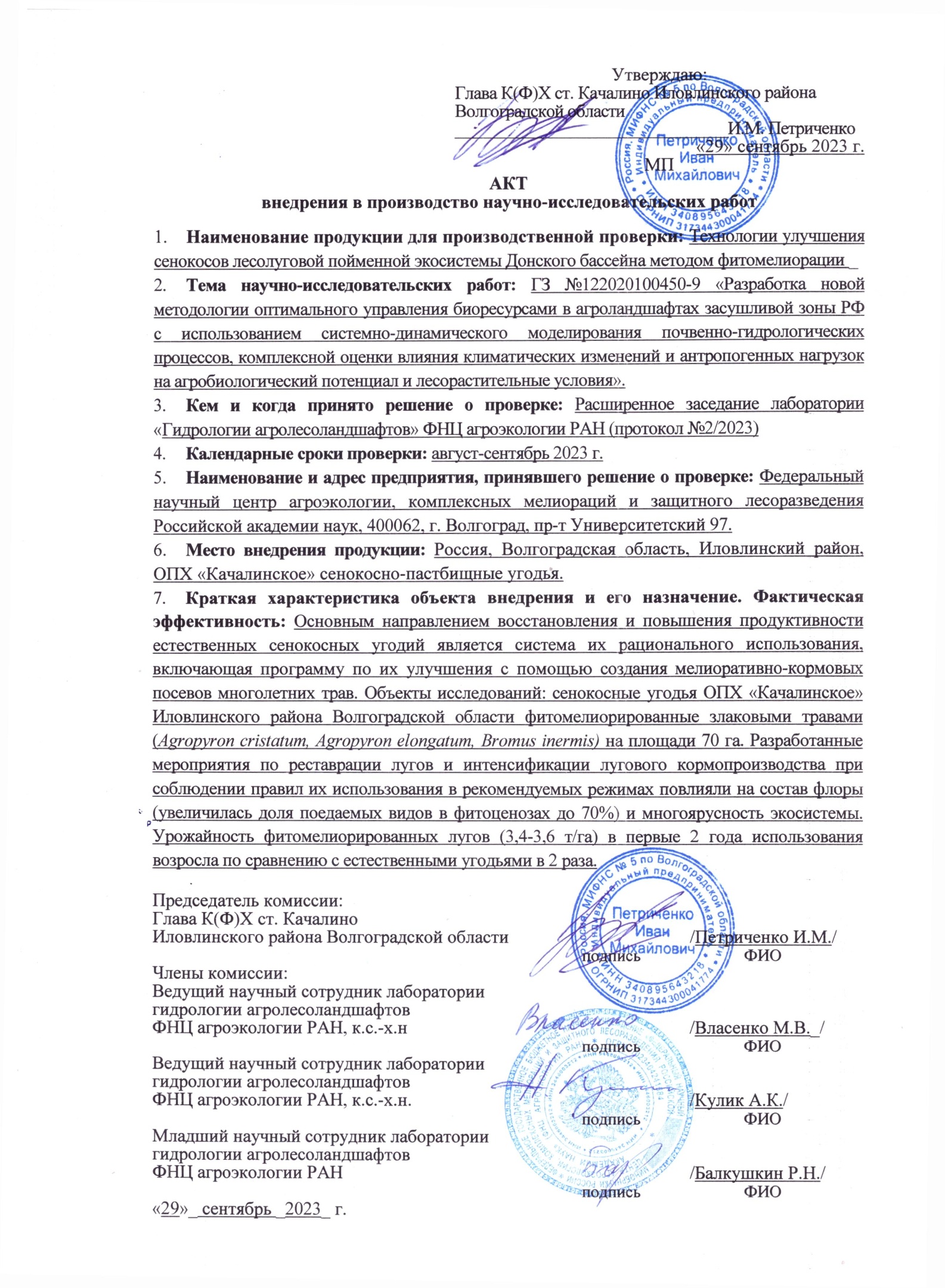 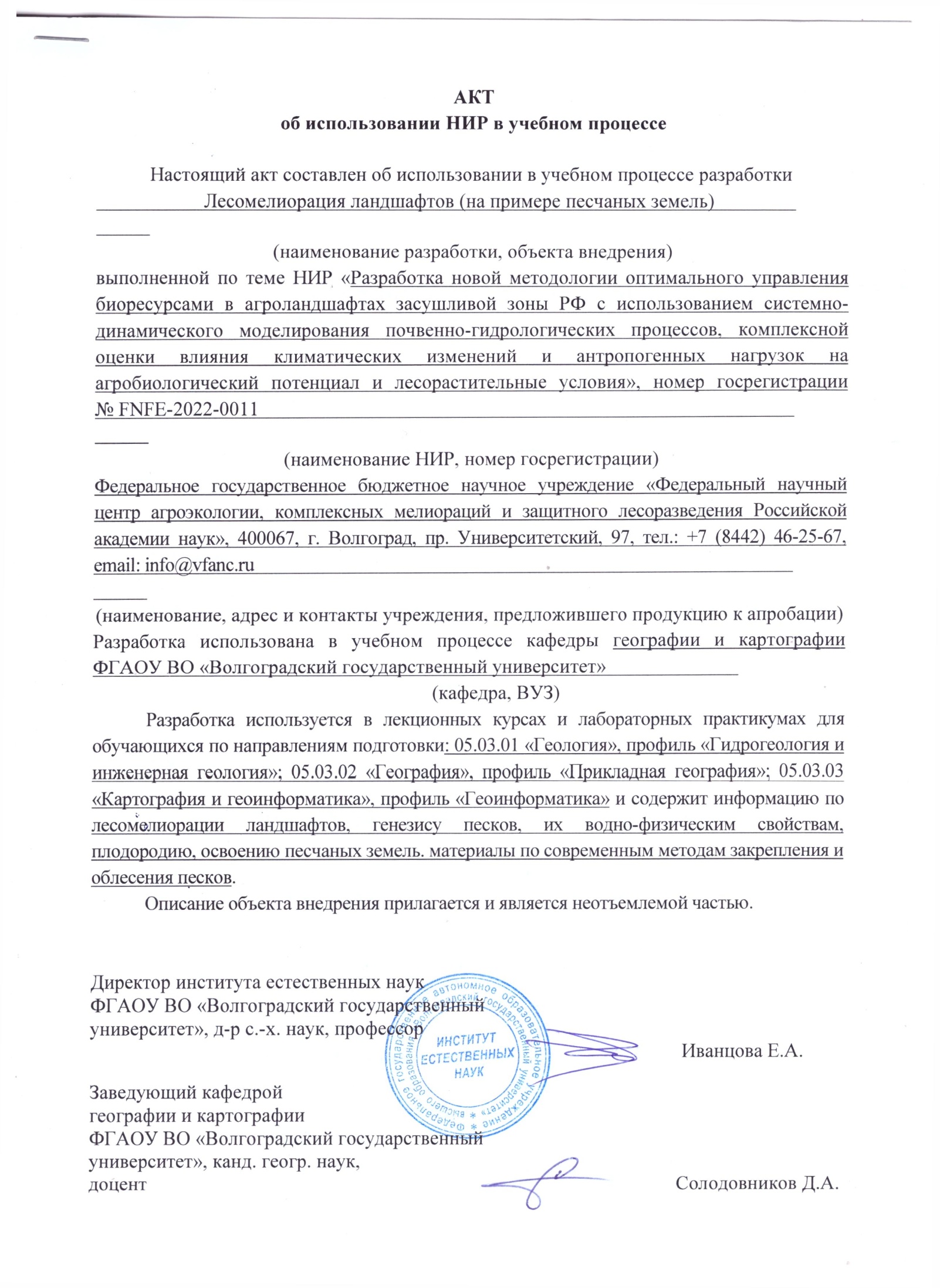 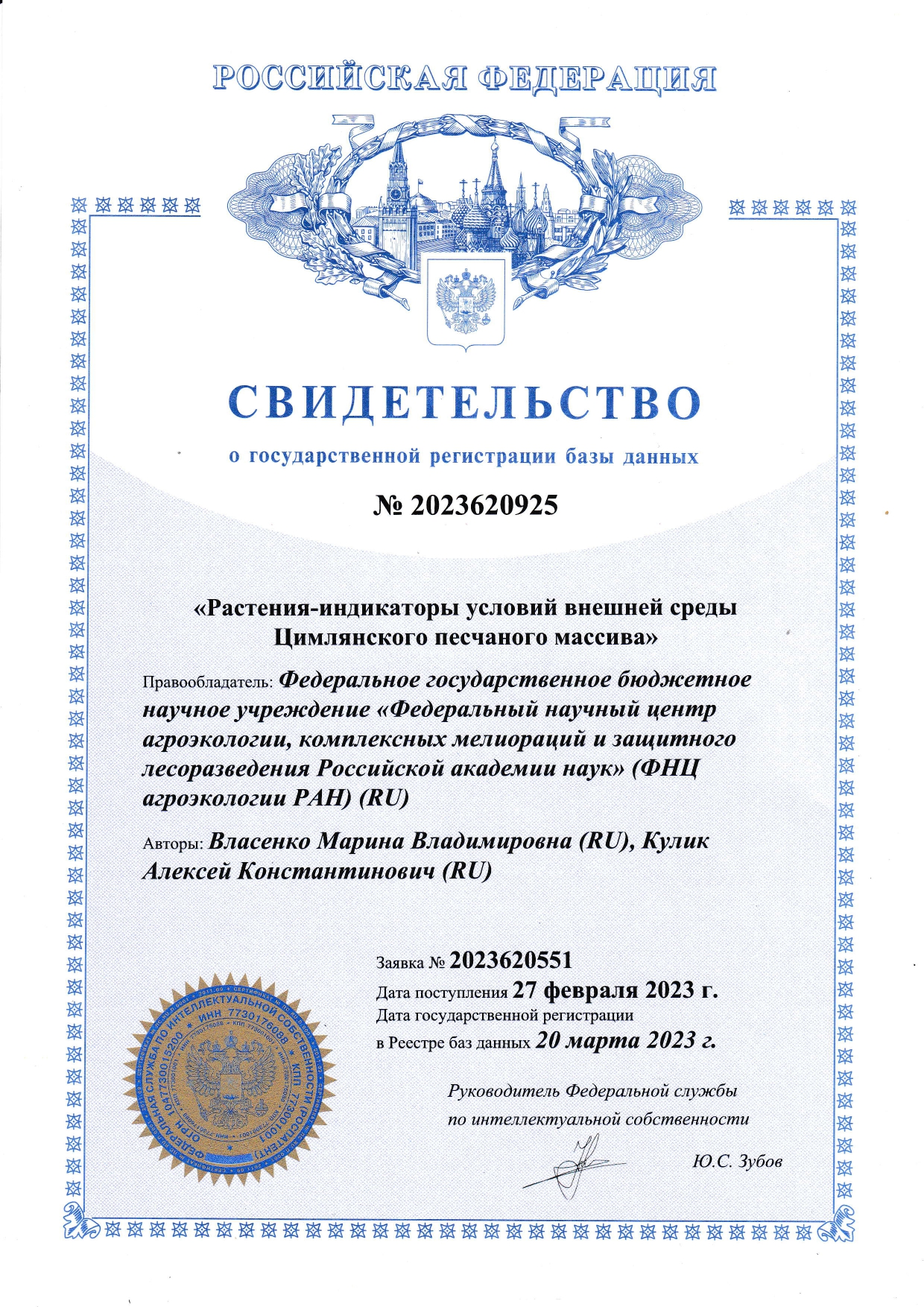 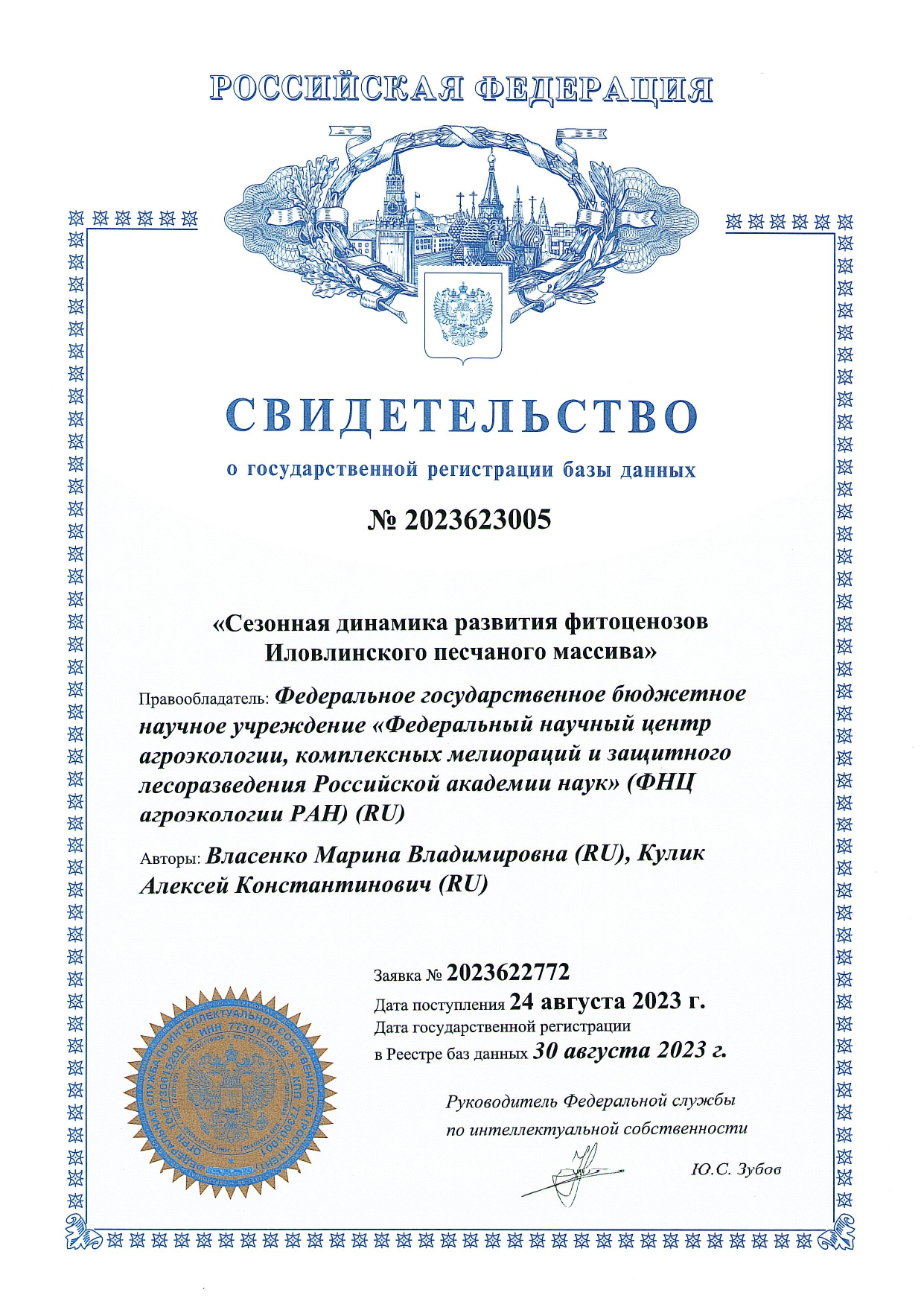 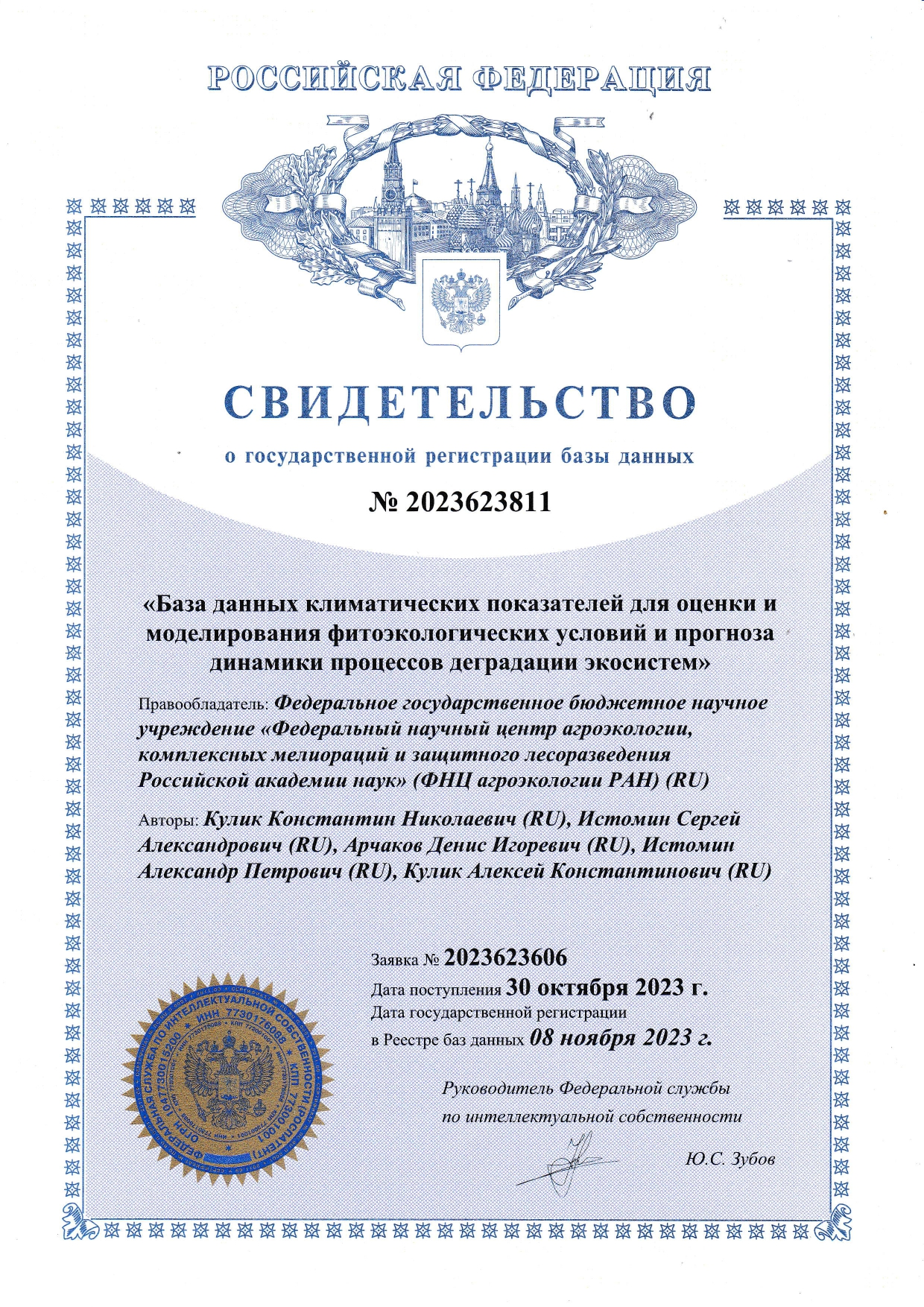 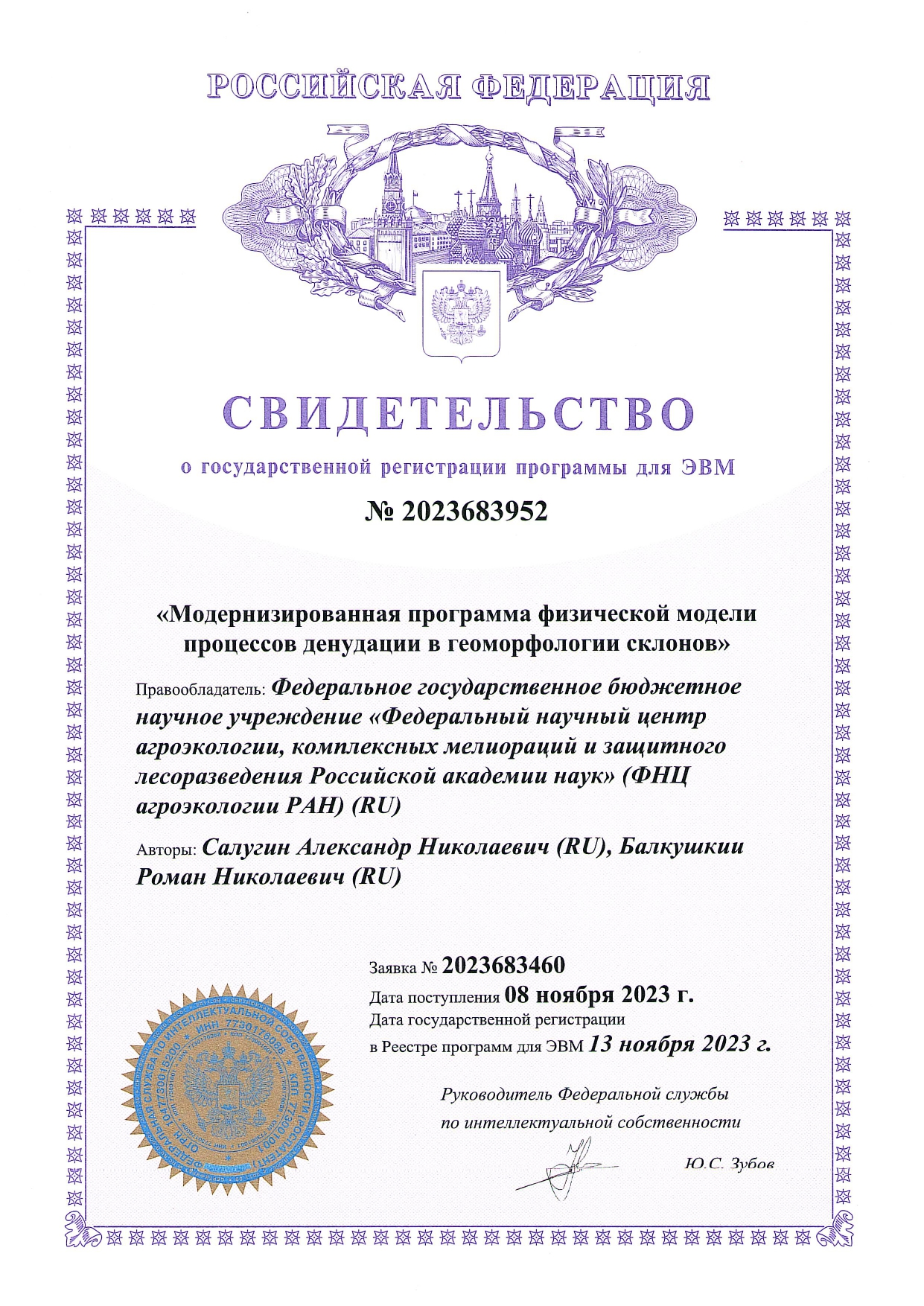 